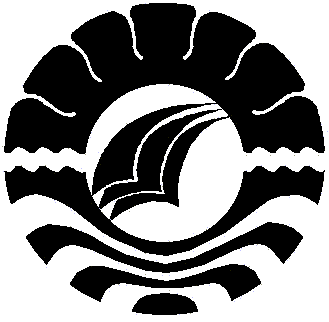 SKRIPSIPENGGUNAAN JARIMATIKA DALAM MENINGKATKAN HASIL  BELAJAR BERHITUNG PADA MURID TUNARUNGU KELAS DASAR IV DI SLB-B YPPLB MAKASSARRIFA’AH AMALIAHJURUSAN PENDIDIKAN LUAR BIASAFAKULTAS ILMU PENDIDIKANUNIVERSITAS NEGERI MAKASSAR2016